Súkromné hudobné a dramatické konzervatórium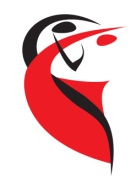 Požiarnická 1,  040 01  KošiceTel. 055/799 45 77,  Mobil 0917 50 66 70					www.konzervatoriumpoziarnicka.skshdkke@gmail.comČíslo školy : 682003                                                                                      Košice, 20.05.2020R O Z H O D N U T I ERiaditeľka Súkromného hudobného a dramatického konzervatória, Požiarnická 1 v Košiciach PaedDr.Nadežda Oláhová ako príslušný orgán podľa zákona NR SR č. 596/2003 Zb. o štátnej správe v školstve a školskej samospráve a o zmene a doplnení niektorých zákonov v znení neskorších predpisov, na základe výsledkov prijímacieho konania v zmysle zákona 245/2008 Z. z., zákona 71/1967 Zb. z. o správnom konaní (správny poriadok) v znení neskorších predpisov,p r i j í m av študijnom odbore: HUDBAv študijnom odbore: SPEV p r i j í m av študijnom odbore: HDUv študijnom odbore: TANECV Košiciach, 20.05.2020					  PaedDr.Nadežda Oláhová riaditeľka SHDK PoradieKód žiakaPočet bodov1.KA032102.KA061783.KA021194.KA071045.KA04996.KA05877.KA01858.KA1078PoradieKód žiakaPočet bodov1.KD031102.KD0293PoradieKód žiakaPočet bodov1.KB082482.KB041893.KB061714.KB011435.KB071316.KB0576  PoradieKód žiakaPočet bodov1.KC023242.KC012903.KC03219